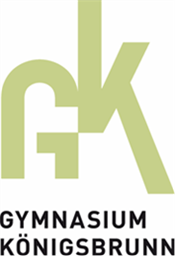 Elternbeirat Gymnasium Königsbrunn, Alter Postweg 3, 86343 Königsbrunn     An die Eltern der Schüler/innen des Gymnasiums KönigsbrunnKönigsbrunn, den 27.01.2020Elternbeiratspost Nr. 1, November des Schuljahres 2019/20Liebe Eltern,nach der erfolgreichen Durchführung des Berufs- und Studieninformationsabends für die Schüler der 11. Jahrgangsstufe in den vergangenen Schuljahren findet dieser auch im aktuellen Schuljahr wieder statt. Für die Gestaltung und das Gelingen des Abends brauchen wir Sie, liebe Eltern.Nach einer Begrüßung im Lichthof stellen Sie in parallellaufenden Gesprächskreisen von ca. 25 Minuten 3 Mal nacheinander unterschiedlichen Gruppen von Schülern/innen Ihren Beruf, Ihren beruflichen Werdegang und Ihre persönlichen Erfahrungen dar. So bekommen die Schüler/innen direkte Informationen aus der Praxis und können Fragen an Sie stellen.Hierbei ist ein möglichst vielfältiges Angebot an Berufen von Vorteil, wie Ausbildungsberufe, Berufe aus dem Bereich Musik und Kunst, Sozialwissenschaften, Naturwissenschaften, Fremdsprachen, Journalistik, Ingenieurwissenschaften, Medien und Kommunikation, BWL, Jura, Medizin und viele andere mehr.Nach den Gesprächskreisen findet noch ein allgemeiner offener Informationsaustausch statt.Der Berufs- und Studieninformationsabend findet statt:Termin:		Freitag, den 20.03.2020Zeit:		19.00 – 21.00 UhrOrt:		Treffpunkt Pausenhalle / LichthofAls Referent anmelden können Sie sich dieses Mal ganz unkompliziert über eine E-Mail an Herrn Andreas Chmielewski, chmielewski-schule@posteo.deWir freuen uns auf Ihre Unterstützung, rege Teilnahme und die erfolgreiche Durchführung dieser Veranstaltung!Sollten Sie außerhalb dieser Angelegenheit Anliegen, Fragen oder Anregungen haben, kontaktieren Sie uns gerne über unsere Email-Adresse: anjawagner.aw@gmail.comHerzliche GrüßeAnja Wagner für Ihr ElternbeiratsteamBerufs- und StudieninformationsabendAnmelden können Sie sich so:Schreiben Sie eine E-Mail an chmielewski-schule@posteo.de mit folgenden Angaben:Ich möchte als Referent teilnehmen und stelle meinen Beruf vor:Mein Beruf ist:Ich arbeite derzeit im Bereich:Zur Planung und Absprache dürfen Sie gerne mit mir Kontakt aufnehmen.Wann:Freitag, den 20.03.2020Zeit:19.00 – 21.00 UhrWo:Treffpunkt Pausenhalle / LichthofName:Adresse:Email:Telefonnr.: